от  15 ноября  2023 года №88Об аннулировании адресов.В соответствии с пунктом 21части 1 статьи 1, статьи 14 Федерального закона от 06.10.2003 г. № 131-ФЗ «Об общих принципах организации местного самоуправления в Российской Федерации», от 28.12.2014 г.  № 443-ФЗ «О федеральной информационной адресной системе и о внесении изменений в Федеральный закон «Об общих принципах организации местного самоуправления в Российской Федерации» Постановлением Правительства РФ от 19 ноября 2014 г. N 1221"Об утверждении Правил присвоения, изменения и аннулирования адресов", Семисолинская сельская администрация Моркинского муниципального района Республики Марий Эл п о с т а н о в л я е т:В связи с прекращением существования объекта адресации аннулировать адреса:      - 425140, Российская Федерация, Республика Марий Эл, муниципальный район Моркинский, сельское поселение Семисолинское, деревня Алмаметьево, улица Гагарина, дом 3.    - 425140, Российская Федерация, Республика Марий Эл, муниципальный район Моркинский, сельское поселение Семисолинское, деревня Алмаметьево, улица Гагарина, дом 18.     - 425140, Российская Федерация, Республика Марий Эл, муниципальный район Моркинский, сельское поселение Семисолинское, деревня Алмаметьево, улица Чавайна, дом 15.      - 425140, Российская Федерация, Республика Марий Эл, муниципальный район Моркинский, сельское поселение Семисолинское, деревня Алмаметьево, улица Чавайна, дом 10.      - 425140, Российская Федерация, Республика Марий Эл, муниципальный район Моркинский, сельское поселение Семисолинское, деревня Алмаметьево, улица Чавайна, дом 26.      - 425140, Российская Федерация, Республика Марий Эл, муниципальный район Моркинский, сельское поселение Семисолинское, деревня Малые Морки, улица Туранча, дом 19.     - 425140, Российская Федерация, Республика Марий Эл, муниципальный район Моркинский, сельское поселение Семисолинское, деревня Малые Морки, улица Туранча, дом 20.       2.Внести изменения в федеральную информационную адресную систему (ФИАС).        3. Настоящее постановление вступает в силу после его подписания.  4. Контроль за исполнением настоящего постановления оставляю за собой.Глава Семисолинскойсельской администрации                                                  В.В.КонстантиновРОССИЙ ФЕДЕРАЦИЙМАРИЙ ЭЛ РЕСПУБЛИКАМОРКО МУНИЦИПАЛЬНЫЙ РАЙОНЫНСЕМИСОЛА  ЯЛЫСЕАДМИНИСТРАЦИЙПУНЧАЛ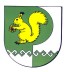 РОССИЙСКАЯ ФЕДЕРАЦИЯРЕСПУБЛИКА МАРИЙ ЭЛМОРКИНСКИЙМУНИЦИПАЛЬНЫЙ РАЙОН СЕМИСОЛИНСКАЯ СЕЛЬСКАЯ АДМИНИСТРАЦИЯПОСТАНОВЛЕНИЕ